Benamputasjon!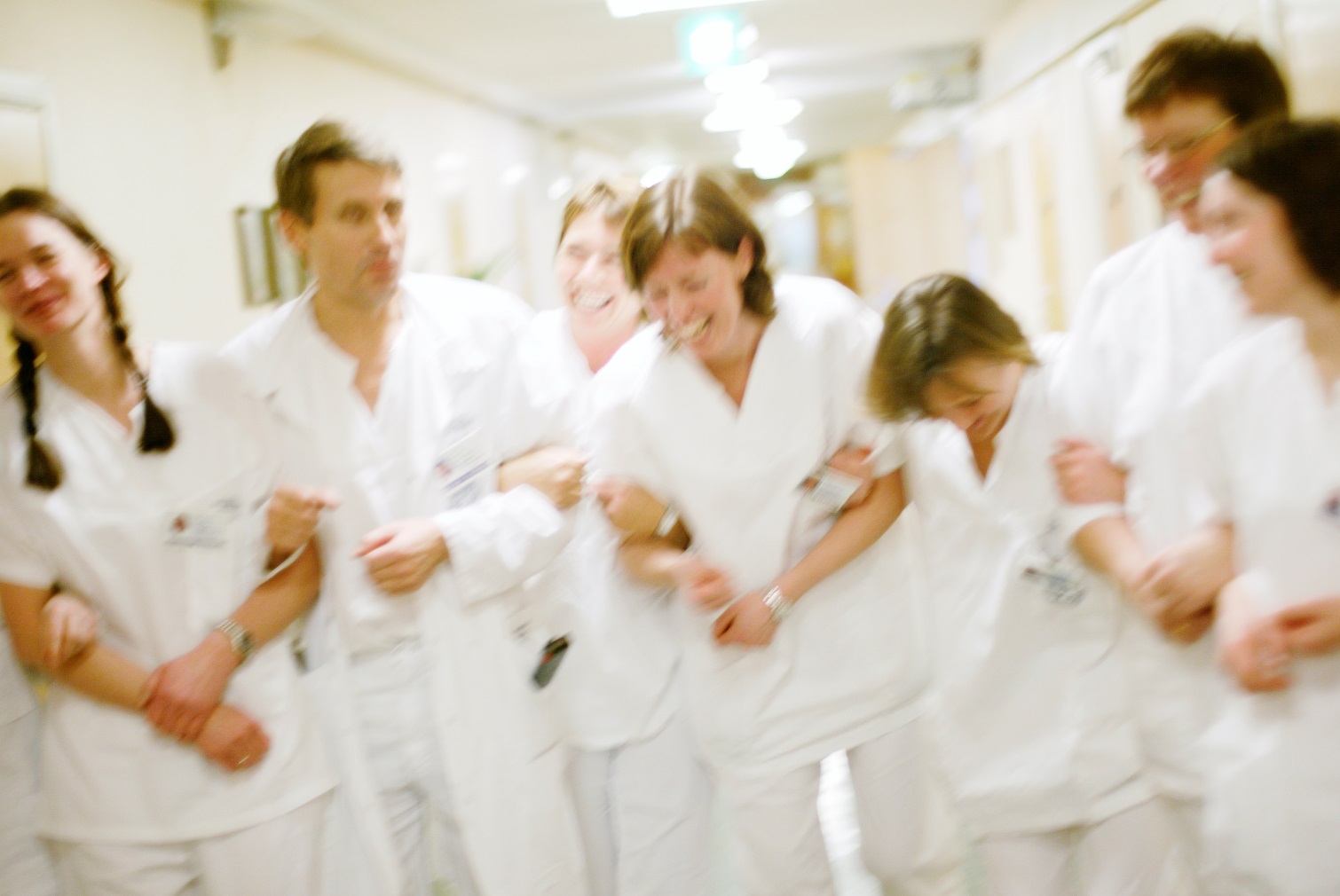 Velkommen til en spennende fagdag i Oslo 5. juni 2019Vi som jobber med amputasjon er spredt over hele landet – fagdagen gir en unik mulighet til komme sammen for å utveksle erfaringer og få faglig påfyll. Fagdagen har begrenset med plasser – så vær rask med påmeldingen! Arrangør: Oslo Universitetssykehus, Sophies Minde, ISPO og OsloMet5. juni 2019 Sted: OsloMet Pilestredet 46, rom: Athene 1 Pris: 1200 (1000 for ISPOmedlemmer). For påmelding sjekk: www.ispo.no/seminar Frist for påmelding 5.mai 2019Foreløpig program 08.30-09.00 	Registrering09.00- 09.15 Presentasjon av dagen. 09.15-09.35	Hvem er protesebruker i Norge i dag? Ved ortopediingeniør Linn Reed-Schwanborg, Sophies Minde Ortopedi09.35-10.00 	Hofteexartikulasjoner og rehabilitering for hofteamputerte.Erfaringer og betraktninger fra en som er hofteamputert - trolig blant en av de i verden med høyest funksjonsnivå. Ved Th. Sebastian M. Blancaflor, Brukerrepresentant, Regionalt brukerutvalg.10.00-10.20 	Hvem egner seg til benprotese? Ved ortopediingeniør Linn Reed-  Schwanborg, Sophies Minde Ortopedi10.20-10.40 PAUSE med frukt og kaffe10.40-11.00 	Felles retningslinje for kostbare komponenter? Ved ortopediingeniør Jan Olav Lohne, Ortopediteknikk11.00-11.20	Brukerorganisasjonens synsvinkel på komponentvalg. Ved Helge Viken, Momentum og Frank Tore Larsen, Landsforeningen for amputerte11.30-12.30 Lunsj med baguetter12.30-13.30 Erfaringsutveksling. Hvilke tester bruker det tverrfaglige teamet – og hvor i forløpet er pasientene når de testes? Ulike behandlingsteder har et 10-15 min tverrfaglig fremlegg. 13.30-13.50 	Alternativ funksjonstest – hva er nytt i forskningen? Ved fysioterapeut, Phd Candiate OsloMet, Jette Schack13.50-14.10 Pause med kaker og kaffe14.10-14.40: Hva ser vi som viktigst å få med av tester om vi skal ha en felles mal? Samtale / diskusjon etter Symposium – ledet av spesialist i fysikalskmedisin og rehabilitering Reinhild Lange, SSHF14.40-15.00 «Recognise Foot»Ved fysioterapeut Gitte Hilding, Bakke, senter for mestring og rehabilitering15.00-15.15 Avslutning og evaluering 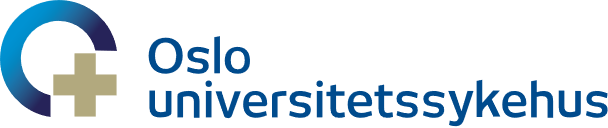 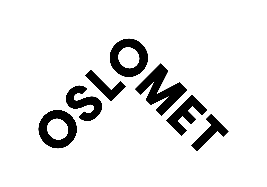 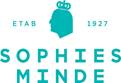 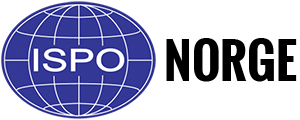 